Hvordan legger jeg til ansatte i «Om oss» siden? Logg inn i din nettbutikk: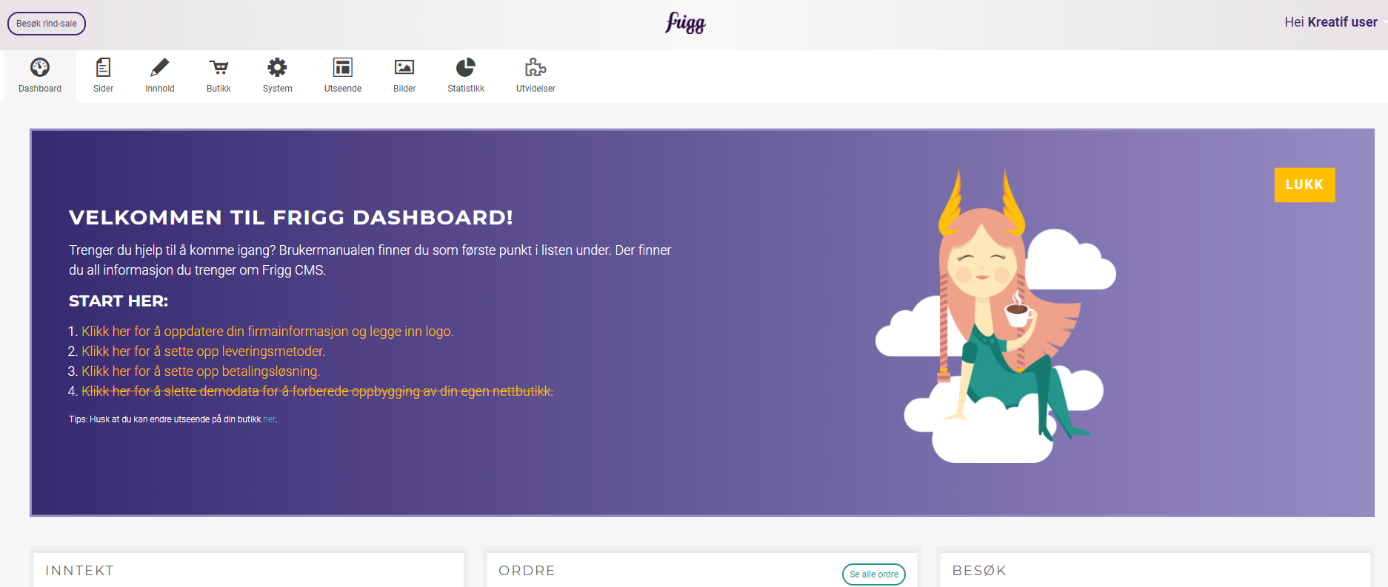 Navigere til «sider» Gå deretter til «informasjonssider» og videre til «ansatte».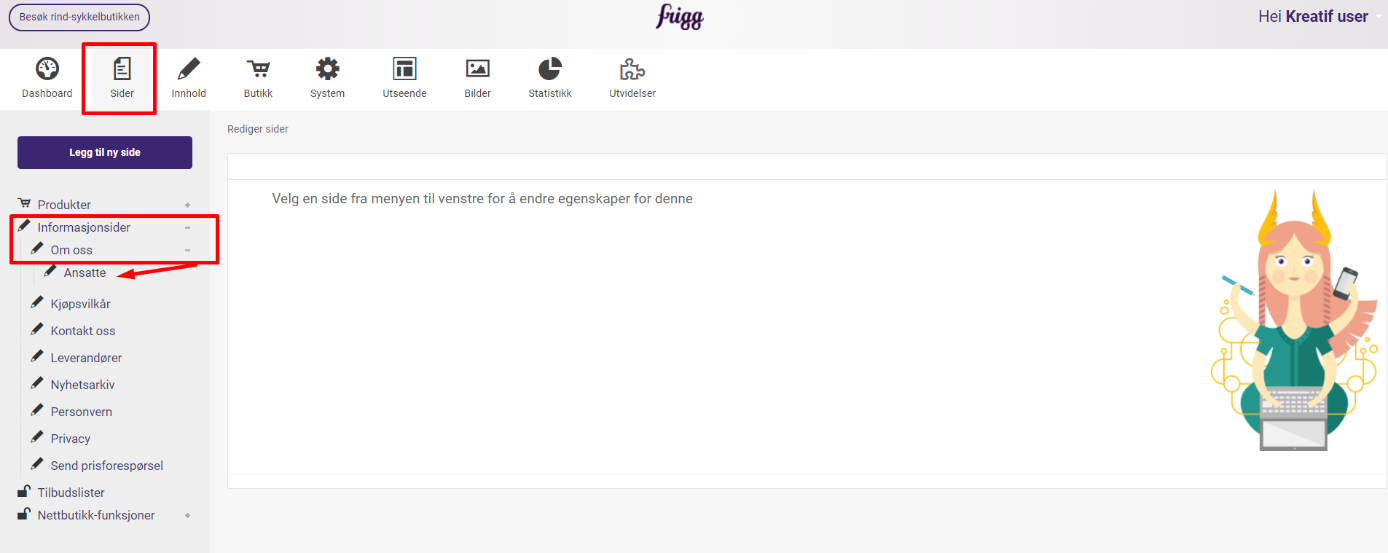 Trykk på «Legg til ansatt» Fyll ut informasjon om den ansatte. Du kan eventuelt også legge til bilde av den ansatte. 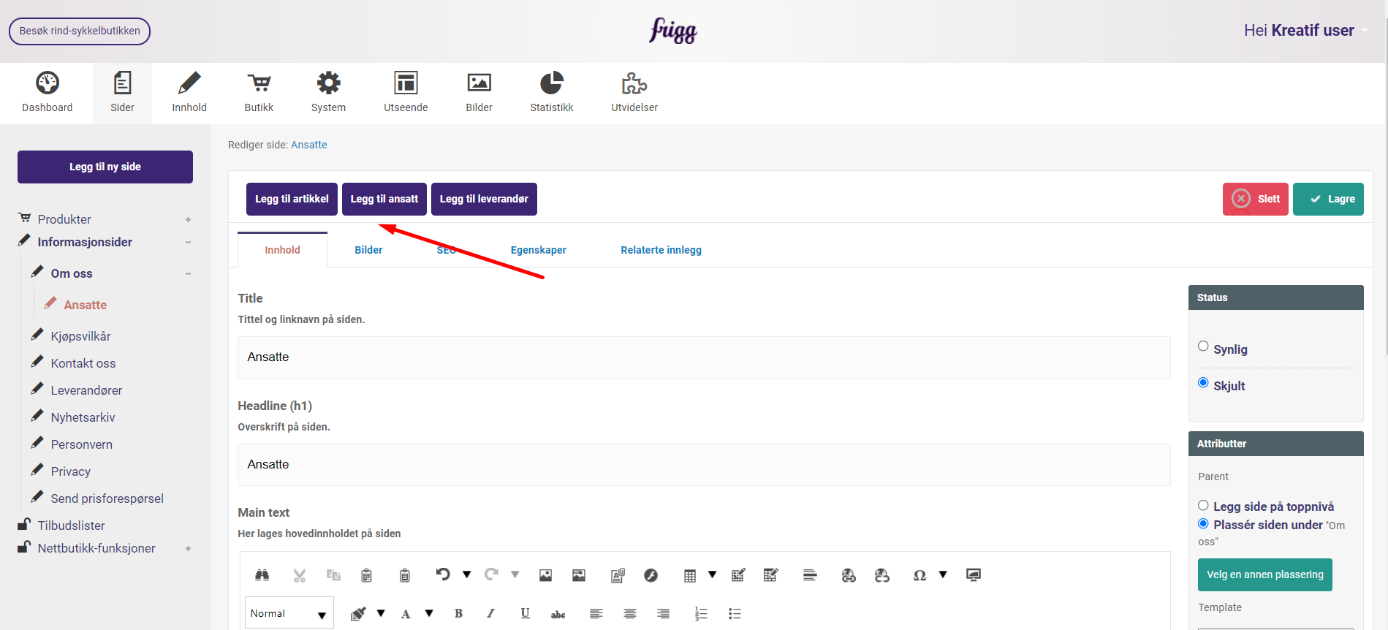 Husk å redigere publiseringslokasjon. (Knytte ansatt til riktig side)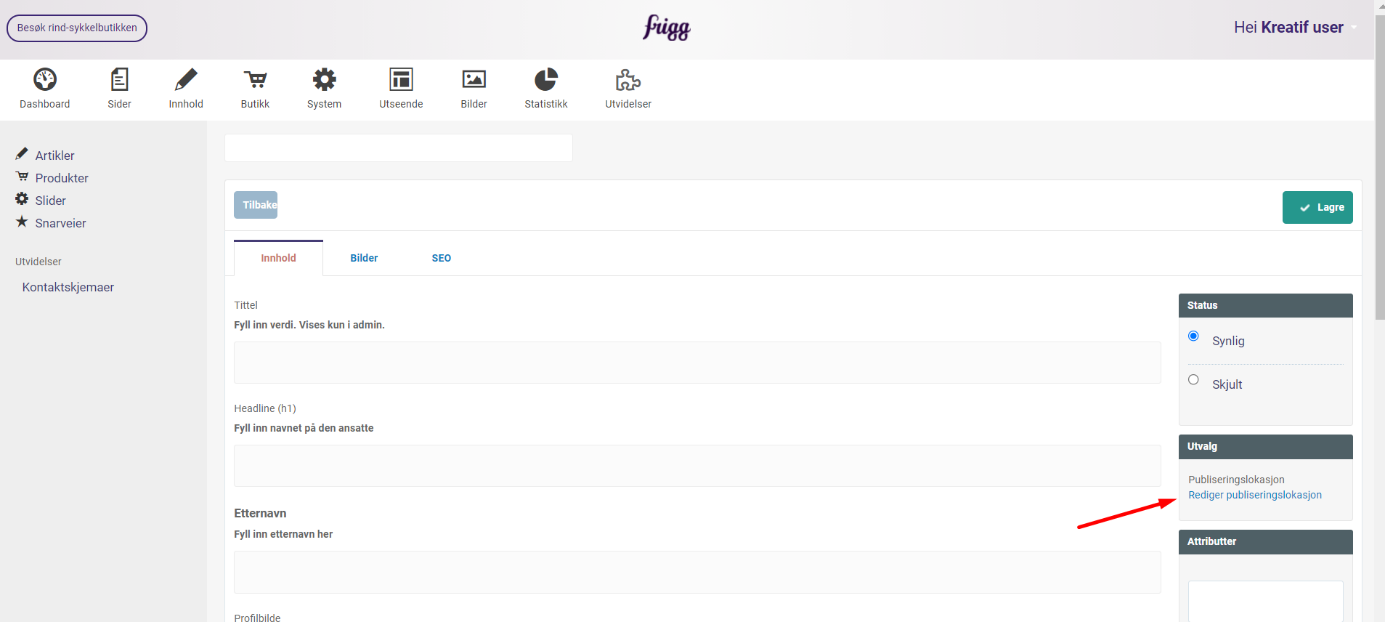 